Tezin İç Kısımları (Dış kapak için eklere bakınız)Tezin derlenip ciltlenmesinde aşağıdaki sıralamaya uyulur:1- İç Kapak (Ek 4)2- Taahhütname (Ek 5)5- Jüri Onay Sayfası (Ek 6)6- Özet7- Önsöz8- İçindekiler (Ek 8)9- Kısaltmalar 10- Tablo, Şekiller... Listeleri11- Metin Kısmı (Giriş, Bölümler, Sonuç)12- Kaynakça (Ek 13)13- Ekler14- Özgeçmiş (Ek 14)15- Dizin (isteğe bağlı)Tezin iç sayfaları bir sonraki sayfadan başlar.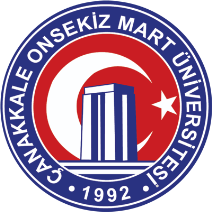 T.C.ÇANAKKALE ONSEKİZ MART ÜNİVERSİTESİSOSYAL BİLİMLER ENSTİTÜSÜXXXXXXXX XXXXXXXXX ANABİLİM DALIXXXXXXXX XXXXXXXXX BİLİM DALIXXXXXXXXXXX XXXXXXXXX XXXXXXXXXXXXXXXXXX XXXXXXXXX XXXXXXXXXX (Tez Adı – Tamamı büyük harfle)Yüksek Lisans/Doktora Tezi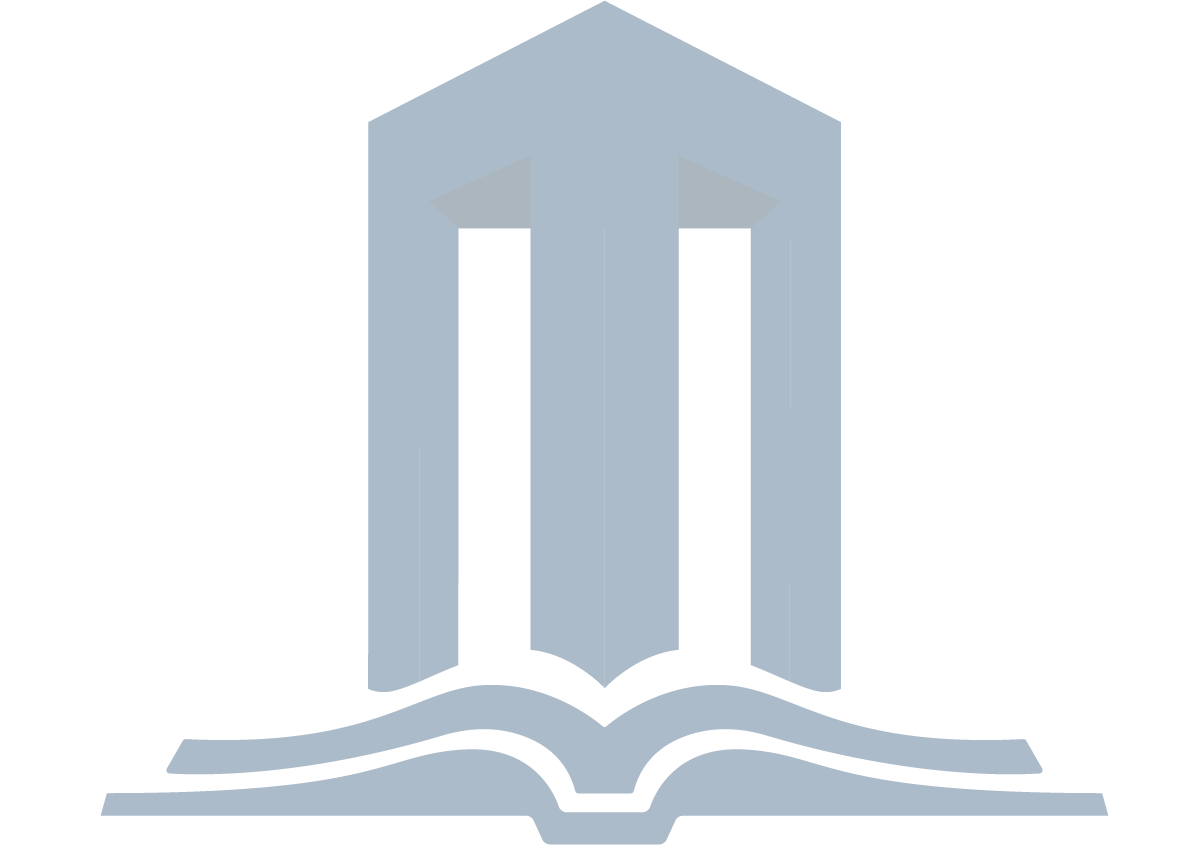 (BAP desteği varsa bu açıklama konacaktır; yoksa bu açıklamayı siliniz.)  Bu çalışma, Çanakkale Onsekiz Mart Üniversitesi Bilimsel Araştırma Projeleri kapsamında desteklenmiştir. Proje No: ...........TAAHHÜTNAME………… Tezi olarak sunduğum “.............. ............ .......................... .................. ..................... ......................... .......................... ............................ ................................. ................ .................. ..............................” adlı çalışmanın, tarafımdan, bilimsel ahlak ve geleneklere aykırı düşecek bir yardıma başvurmaksızın yazıldığını, özgünlüğünü ve bir başka mecraya sunulmadığını, yararlandığım eserlerin kaynakçada gösterilenlerden oluştuğunu, bunlara atıf yapılarak yararlanılmış olduğunu ve yararlandığım kaynak ve verilerde hiçbir bir çarpıtma yapmadığımı belirtir ve bunu onurumla doğrularım.(eğer Türkçe ise yukarıdaki gibi, tez başka dilde ise hem Türkçe hem tezin yazıldığı dilde ve bu sayfada yazılacaktır)(Tarih) ..../..../.......(İmza)Adı ve SOYADI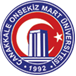 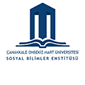 Çanakkale Onsekiz Mart Üniversitesi
Sosyal Bilimler Enstitüsü Müdürlüğü’ne............ ..................'a ait ......................... ....................... ................... .......... .............................. ....................... ............... adlı çalışma, jürimiz tarafından .......................... Anabilim Dalı (varsa ................... ................... Bilim Dalında) YÜKSEK LİSANS TEZİ / DOKTORA TEZİ olarak oybirliği/oyçokluğu ile kabul edilmiştir.Tez  No                     :Tez Savunma Tarihi :O N A Y________________________Unvan Adı SoyadıEnstitü Müdürü.…/…./20....ÖZET
TEZ ADIGümrük duvarlarının yıkıldığı, ortak gümrük alanlarının kurulduğu ve uluslararası ticaretin büyük gelişim yaşadığı son yarım yüzyıl, pazar açısından büyük bir genişleme ile birlikte yeni bir engeli beraberinde getirmiştir. (…)[Dikkat! Özet 250 sözcüğü geçmeyecek. Türkçe tezler için Türkçe (Özet) ve İngilizce (Abstract) ve yabancı dildeki tezler için tezin yazıldığı dilde ve Türkçe (Özet) olacak biçimde hazırlanır.]Anahtar Kelimeler: Xxxx, Xxxx, Xxxx, Xxxx, Xxxxxxxx.ABSTRACT
TITLEThe purpose of this study is to investigate the relationships between socio-political attitudes and consuming tendencies of consumers. Hence the relationships between consumer ethnocentrism tendency, local product judgment moderated intention to buy foreign products and related socio-political attitudes are analyzed. (…)Kevwords: Xxxx, Xxxx, Xxxx, Xxxx, Xxxxxxxx.ÖNSÖZGünümüzde uluslararası ticaret ağlarının geliştiği ve her geçen gün marketlerin raflarında, mağazalarda ve her yerde daha fazla yabancı ürünün bulunabildiği bir küreselleşme süreci yaşanmaktadır. Teknolojik yenilikler dünyayı küçültürken, mesafeler kısalmakta ve hem maddesel hem de anlamsal ürünlerin dolaşımı sınır tanımamaktadır.(…)Ad SOYADÇanakkale, 2018İÇİNDEKİLERKISALTMALAR(Dikkat! Tablo ile verilecek ama tablo kenarlıkları çıktı alındığında görünmeyecek. Bu uyarıyı siliniz.)TABLOLAR(Dikkat! Tablo ile hazırlanacak ama tablo kenarlıkları çıktı alındığında görünmeyecek. Bu uyarıyı siliniz.)ŞEKİLLER(Dikkat! Tablo ile hazırlanacak ama tablo kenarlıkları çıktı alındığında görünmeyecek. Bu uyarıyı siliniz.)GİRİŞxxxxxxxxxxxxxxxxxxxxxxxxxxxxxxxxxxxxxxxxxxxxxxxxxxxxxxxxxxxxxxxxxxxxxxxxxxxxxxxxxxxxxxxxxxxxxxxxxxxxxxxxxxxxxxxxxxxxxxxxxxxxxxxxxxxxxxxxxxxxxxxxxxxxxxxxxxxxxxxxxxxxxxxxxxxxxxxxxxxxxxxxxxxxxxxxxxxxxxxxxxxxxxxxxxxxxxxxxxxxxxxxxxxxxxxxxxxxxxxxxxxxxxxxxxxxxxxxxxxxxxxxxxxxxxxxxxxxxxxxxxxxxxxxxxxxxxxxxxxxxxxxxxxxxxxxxxxxxxxxxxxxxxxxxxxxxxxxxxxxxxxxxxxxxxxxxxxxxxxxxxxxxxxxxxxxxxxxxxxxxxxxxxxxxxxxxxxxxxxxxxxxxxxxxxxxxxxxxxxxxxxxxxxxxxxxxxxxxxxxxxxxxxxxxxxxxxxxxxxxxxxxxxxxxxxxxxxxxxxxxxxxxxxxxxxxxxxxxxxxxxxxxxxxxxxxxxxxxxxxxxxxxxxxxxxxxxxxxxxxxxxxxxxxxxxxxxxxxxxxxxxxxxxxxxxxxxxxxxxxxxxxxxxxxxxxxxxxxxxxxxxxxxxxxxxxxxxxxxx. xxxxxxxxxxxxxxxxxxxxxxxxxxxxxxxxxxxxxxxxxxxxxxxxxxxxxxxxxxxxxxxxxxxxxxxxxxxxxxxxxxxxxxxxxxxxxxxxxxxxxxxxxxxxxxxxxxxxxxxxxxxxxxxxxxxxxxxxxxxxxxxxxxxxxxxxxxxxxxxxxxxxxxxxxxxxxxxxxxxxxxxxxxxxxxxxxxxxxxxxxxxxxxxxxxxxxxxxxxxxxxxxxxxxxxxxxxxxxxxxxxxxxxxxxxxxxxxxxxxxxxxxxxxxxxxxxxxxxxxxxxxxxxxxxxxxxxxxxxxxxxxxxxxxxxxxxxxxxxxxxxxxxxxxxxxxxxxxxxxxxxxxxxxxxxxxxxxxxxxxxxxxxxxxxxxxxxxxxxxxxxxxxxxxxxxxxxxxxxxxxxxxxxxxxxxxxxxxxxxxxxxxxxxxxxxxxxxxxxxxxxxxxxxxxxxxxxxxxxxxxxxxxxxxxxxxxxxxxxxxxxxxxxxxxxxxx.xxxxxxxxxxxxxxxxxxxxxxxxxxxxxxxxxxxxxxxxxxxxxxxxxxxxxxxxxxxxxxxxxxxxxxxxxxxxxxxxxxxxxxxxxxxxxxxxxxxxxxxxxxxxxxxxxxxxxxxxxxxxxxxxxxxxxxxxxxxxxxxxxxxxxxxxxxxxxxxxxxxxxxxxxxxxxxxxxxxxxxxxxxxxxxxxxxxxxxxxxxxxxxxxxxxxxxxxxxxxxxxxxxxxxxxxxxxxxxxxxxxxxxxxxxxxxxxxxxxxxxxxxxxxxxxxxxxxxxxxxxxxxxxxxxxxxxxxxxxxxxxxxxxxxxxxxxxxxxxxxxxxxxxxxxxxxxxxxxxxxxxxxxxxxxxxxxxxxxxxxxxxxxxxxxxxxxxxxxxxxxxxxxxxxxxxxxxxxxxxxxxxxxxxxxxxxxxxxxxxxxxxxxxxxxxxxxxxxxxxxxxxxxxxxxxxxxxxxxxxxxxxxxxxxxxxxxxxxxxxxxxxxxxxxxxxx.xxxxxxxxxxxxxxxxxxxxxxxxxxxxxxxxxxxxxxxxxxxxxxxxxxxxxxxxxxxxxxxxxxxxxxxxxxxxxxxxxxxxxxxxxxxxxxxxxxxxxxxxxxxxxxxxxxxxxxxxxxxxxxxxxxxxxxxxxxxxxxxxxxxxxxxxxxxxxxxxxxxxxxxxxxxxxxxxxxxxxxxxxxxxxxxxxxxxxxxxxxxxxxxxxxxxxxxxxxxxxxxxxxxxxxxxxxxxxxxxxxxxxxxxxxxxxxxxxxxxxxxxxxxxxxxxxxxxxxxxxxxxxxxxxxxxxxxxxxxxxxxxxxxxxxxxxxxxxxxxxxxxxxxxxxxxxxxxxxxxxxxxxxxxxxxxxxxxxxxxxxxxxxxxxxxxxxxxxxxxxxxxxxxxxxxxxxxxxxxxxxxxxxxxxxxxxxxxxxxxxxxxxxxxxxxxxxxxxxxxxxxxxxxxxxxxxxxxxxxxxxxxxxxxxxxxxxxxxxxxxxxxxxxxxxxxx.xxxxxxxxxxxxxxxxxxxxxxxxxxxxxxxxxxxxxxxxxxxxxxxxxxxxxxxxxxxxxxxxxxxxxxxxxxxxxxxxxxxxxxxxxxxxxxxxxxxxxxxxxxxxxxxxxxxxxxxxxxxxxxxxxxxxxxxxxxxxxxxxxxxxxxxxxxxxxxxxxxxxxxxxxxxxxxxxxxxxxxxxxxxxxxxxxxxxxxxxxxxxxxxxxxxxxxxxxxxxxxxxxxxxxxxxxxxxxxxxxxxxxxxxxxxxxxxxxxxxxxxxxxxxxxxxxxxxxxxxxxxxxxxxxxxxxxxxxxxxxxxxxxxxxxxxxxxxxxxxxxxxxxxxxxxxxxxxxxxxxxxxxxxxxxxxxxxxxxxxxxxxxxxxxxxxxxxxxxxxxxxxxxxxxxxxxxxxxxxxxxxxxxxxxxxxxxxxxxxxxxxxxxxxxxxxxxxxxxxxxxxxxxxxxxxxxxxxxxxxxxxxxxxxxxxxxxxxxxxxxxxxxxxxxxxxx.(…)(Dikkat! Giriş, Birinci Bölüm, İkinci Bölüm, …, Kaynakça bölümlerinde birbirini takip edecek şekilde 1,2,3,… biçiminde sayfa numaraları verilir. Girişin ve bölüm başlıklarının olduğu ilk sayfalarda, sayfa numaraları gösterilmez.Girişin ilk sayfası her zaman 1. sayfadır ancak sayfa numarası gösterilmez. İkinci sayfasında 2 olarak sayfa sağ üst köşesinde ve üstten 2 cm boşluk verilerek gösterilir. Birinci Bölüme, ve sonrasında yeni bölümlere, geçerken kesme ile yeni bölüme geçilir. Bu bölümde de bölümün ilk sayfasına gelen sayfada sayfa numarası gösterilmez, sonraki sayfada sayfa numaraları devam eder… Bu uyarıyı siliniz.)BİRİNCİ BÖLÜM
BİRİNCİ BÖLÜM BAŞLIĞIEtnosentrizm, Sumner (1911: 13) tarafından "bireyin kendi grubunun her şeyin merkezi olmasının teknik adı" olarak tanımlanmıştır. Bu tanıma devamla, grubun dışında kalan her şey de gruba ait değerler sistemi ile ölçülmekte ve değerlendirilmektedir.  (…)1.1. Birinci Derece Alt BaşlıkEtnosentrizm, Sumner (1911: 13) tarafından "bireyin kendi grubunun her şeyin merkezi olmasının teknik adı" olarak tanımlanmıştır. Bu tanıma devamla, grubun dışında kalan her şey de gruba ait değerler sistemi ile ölçülmekte ve değerlendirilmektedir.  (…)1.1.1. İkinci Derece Alt Başlık(…)1.1.1.1. Üçüncü Derece Alt Başlık(…)1.2. Birinci Derece Alt Başlık Birinci Derece Alt Başlık Birinci Derece Alt Başlık Birinci Derece Alt Başlık(…)1.2.1. İkinci Derece Alt BaşlıkTüketimin sosyolojik boyutlarını ele alan çalışmaların, tutarlı ve kodlanmış bir disipline sahip olmadığı eleştirilerine karşı çıkan Langlois (2011: 852), toplumsal aktörlerin tüketimle kurduğu ilişkiyi ele almaktadır:(…) tüketmekle ilgili olarak çeşitli güçlü gerekçeleri birleştirdikleri için, sosyologlar tüketim olaylarını, faydanın (konfor, güvenlik), zevkin (tatmin, zevke yönelik tüketim) ve anlamlandırmanın (yaşam tarzı, farklılık, bir gruba aidiyet işaretleri) bir birleşimi olarak açıkladılar. (...)(…)1.3. Birinci Derece Alt Başlık(…)1.3.1. İkinci Derece Alt BaşlıkTüketimin sosyolojik boyutlarını ele alan çalışmaların, tutarlı ve kodlanmış bir disipline sahip olmadığı eleştirilerine karşı çıkan Langlois (2011: 852), toplumsal aktörlerin tüketimle kurduğu ilişkiyi ele almaktadır:(…) tüketmekle ilgili olarak çeşitli güçlü gerekçeleri birleştirdikleri için, sosyologlar tüketim olaylarını, faydanın (konfor, güvenlik), zevkin (tatmin, zevke yönelik tüketim) ve anlamlandırmanın (yaşam tarzı, farklılık, bir gruba aidiyet işaretleri) bir birleşimi olarak açıkladılar. (...)(…)1.4. Birinci Derece Alt Başlık(…).İKİNCİ BÖLÜM
İKİNCİ BÖLÜM BAŞLIĞIEtnosentrizm, Sumner (1911: 13) tarafından "bireyin kendi grubunun her şeyin merkezi olmasının teknik adı" olarak tanımlanmıştır. Bu tanıma devamla, grubun dışında kalan her şey de gruba ait değerler sistemi ile ölçülmekte ve değerlendirilmektedir.  (…)2.1. Birinci Derece Alt BaşlıkEtnosentrizm, Sumner (1911: 13) tarafından "bireyin kendi grubunun her şeyin merkezi olmasının teknik adı" olarak tanımlanmıştır. Bu tanıma devamla, grubun dışında kalan her şey de gruba ait değerler sistemi ile ölçülmekte ve değerlendirilmektedir.  (…)2.1.1. İkinci Derece Alt Başlık(…)2.1.1.1. Üçüncü Derece Alt Başlık(…)2.2. Birinci Derece Alt Başlık Birinci Derece Alt Başlık Birinci Derece Alt Başlık Birinci Derece Alt Başlık(…)2.2.1. İkinci Derece Alt BaşlıkTüketimin sosyolojik boyutlarını ele alan çalışmaların, tutarlı ve kodlanmış bir disipline sahip olmadığı eleştirilerine karşı çıkan Langlois (2011: 852), toplumsal aktörlerin tüketimle kurduğu ilişkiyi ele almaktadır:(…) tüketmekle ilgili olarak çeşitli güçlü gerekçeleri birleştirdikleri için, sosyologlar tüketim olaylarını, faydanın (konfor, güvenlik), zevkin (tatmin, zevke yönelik tüketim) ve anlamlandırmanın (yaşam tarzı, farklılık, bir gruba aidiyet işaretleri) bir birleşimi olarak açıkladılar. (...)(…)2.3. Birinci Derece Alt Başlık(…)SONUÇ VE ÖNERİLERÇalışmanın sonucunda elde edilen bulgulara ve araştırma hipotezlerinin kabul ve red xxxxxxxx xxxxxxxxx oluşturulmuş yapısal modelin son durumu xxxxxxxxxx gösterilmektedir. Tüketicilerin etnosentrik tüketim eğilimleri ile sosyo-politik tutumları arasındaki ilişkileri xxxxxxxxxx amaçlayan araştırma modelinin ulaşılmasını sağladığı sonuçlar xxxxxxxxxx özetlenerek yorumlanmaktadır.(…)Çalışmanın sonucunda elde edilen bulgulara ve araştırma hipotezlerinin kabul ve red xxxxxxxx xxxxxxxxx oluşturulmuş yapısal modelin son durumu xxxxxxxxxx gösterilmektedir. Tüketicilerin etnosentrik tüketim eğilimleri ile sosyo-politik tutumları arasındaki ilişkileri xxxxxxxxxx amaçlayan araştırma modelinin ulaşılmasını sağladığı sonuçlar xxxxxxxxxx özetlenerek yorumlanmaktadır.(…)Çalışmanın sonucunda elde edilen bulgulara ve araştırma hipotezlerinin kabul ve red xxxxxxxx xxxxxxxxx oluşturulmuş yapısal modelin son durumu xxxxxxxxxx gösterilmektedir. Tüketicilerin etnosentrik tüketim eğilimleri ile sosyo-politik tutumları arasındaki ilişkileri xxxxxxxxxx amaçlayan araştırma modelinin ulaşılmasını sağladığı sonuçlar xxxxxxxxxx özetlenerek yorumlanmaktadır.(…)Çalışmanın sonucunda elde edilen bulgulara ve araştırma hipotezlerinin kabul ve red xxxxxxxx xxxxxxxxx oluşturulmuş yapısal modelin son durumu xxxxxxxxxx gösterilmektedir. Tüketicilerin etnosentrik tüketim eğilimleri ile sosyo-politik tutumları arasındaki ilişkileri xxxxxxxxxx amaçlayan araştırma modelinin ulaşılmasını sağladığı sonuçlar xxxxxxxxxx özetlenerek yorumlanmaktadır.(…)Çalışmanın sonucunda elde edilen bulgulara ve araştırma hipotezlerinin kabul ve red xxxxxxxx xxxxxxxxx oluşturulmuş yapısal modelin son durumu xxxxxxxxxx gösterilmektedir. Tüketicilerin etnosentrik tüketim eğilimleri ile sosyo-politik tutumları arasındaki ilişkileri xxxxxxxxxx amaçlayan araştırma modelinin ulaşılmasını sağladığı sonuçlar xxxxxxxxxx özetlenerek yorumlanmaktadır.(…)Çalışmanın sonucunda elde edilen bulgulara ve araştırma hipotezlerinin kabul ve red xxxxxxxx xxxxxxxxx oluşturulmuş yapısal modelin son durumu xxxxxxxxxx gösterilmektedir. Tüketicilerin etnosentrik tüketim eğilimleri ile sosyo-politik tutumları arasındaki ilişkileri xxxxxxxxxx amaçlayan araştırma modelinin ulaşılmasını sağladığı sonuçlar xxxxxxxxxx özetlenerek yorumlanmaktadır.(…)KAYNAKÇABilgili, Alper (2008). Üniversite-Sanayi İşbirliğinde Teknoparklar: Bursa Ulutek Teknoloji Geliştirme Bölgesi Örneği. Çanakkale Onsekiz Mart Üniversitesi Sosyal Bilimler Enstitüsü, Yayımlanmamış Yüksek Lisans Tezi, Çanakkale.Dimitrovic, Tanja; Vida, Irena (2010). Consumer Behaviour Induced by Product Nationality: The Evolution of the Field and Its Theoretical Antecedents. Transformations in Business & Economics, 9(1), 145-165.Encyclopaedia Britannica (1975). XV, Chicago: Encyclopaedia Britannica.Esenkaya, Ahmet (2016). Çanakkale Cephesinde Karargâhlar. Çanakkale Onsekiz Mart Üniversitesi Uluslararası Sosyal Bilimler Dergisi, 1(2), 47-80.Eyice, Semavi (1992). Bedesten. Diyanet İslam Ansiklopedisi, 5, İstanbul, 302-311.Fiske, John (2003). İletişim Çalışmalarına Giriş. (Çev: Süleyman İrvan), Ankara: Bilim ve Sanat.Gegez, A. Ercan (2007). Pazarlama Araştırmaları. İstanbul: Beta Basım.Hall, Edward T (1961). The Silent Language. Greenwich (CT): Fawcett.Hamilton, James R. (1997). Tokuz-Oguz ve On-Uygur. (Çev. Yunus Koç, İsmet Birkan), Türk Dilleri Araştırmaları, 7, 187-232.Harvard Business School (2006). Zaman Yönetimi. (Çev. Ahmet Kardan), İstanbul: Optimist Yayınları.Hedaa, Laurids; Törnroos, Jan-Ake (2002). Towards a Theory of Timing: Kardiology in Business Network. (Ed.: Richard Whipp, Barbara Adam, Ida Sabelir). Making Time: Time and Management in Modern Organization, Oxford: Oxford University Press.İnalcık, Halil; Quataert, Donald (1994). An Economic and Social History of the Ottoman Empire, 1300-1914. Cambridge University Press.İnalcık, Halil (2000). Tarihsel Bağlamda Sivil Toplum ve Tarikatlar. Global Yerel Eksende Türkiye, (Der. Fuat Keyman, Ali Yaşar Sarıbay), İstanbul: Alfa Yayınları.Kartarı, Asker (2006). Farklılıklarla Yaşamak. Ankara: Ürün Yayınları.Kıray, Abdullah; Özdemir, Serkan; Hacıoğlu, Güngör (2017). A Qualitative Research on NGOs’ Use of Social Media in Turkey. 9th International Conference The Economies of Balkan and Eastern Europe Countries, Atina-Yunanistan, 28-30 Nisan 2017), 41-42.Ortaylı, İlber (2000). Tanzimat Devrinde Osmanlı Mahalli İdareleri (1840-1880). Ankara: Türk Tarih Kurumu.Roger, Antoine (2008). Milliyetçilik Kuramları. (Çev. Aziz Ufuk Kılıç), İstanbul: Versus Kitap.İnternet KaynaklarıÇOMÜSBE. Çanakkale Onsekiz Mart Üniversitesi Sosyal Bilimler Enstitüsü, http://sbe.comu.edu.tr/yonetim.html, Erişim Tarihi: 20.09.2016.Arşiv KaynaklarıBOA. Başbakanlık Osmanlı Arşivi. Hat. Numara: 176/7658.EKLER(Dikkat! Tez metninin akışını bozan ve/veya anlaşılmasını zorlaştıran fazla şekil, fotoğraf ve çizelgeler, hesaplama çizelgeleri, eşitlikler, yazılımlar, grafik ve haritalar, çalışmanın çeşitli bölümlerine ilişkin özel örnekler ve benzeri tezin EKLER bölümü altında, metin içindeki kullanım yerleri ve sıraları dikkate alınarak verilir. Ekler, tezin ayrılmaz parçasıdır; tezin bütününü oluşturacak biçimde değerlendirilir. Bu uyarıyı siliniz.)EK 1
TÜRKİYE MÜLKİ İDARE HARİTASI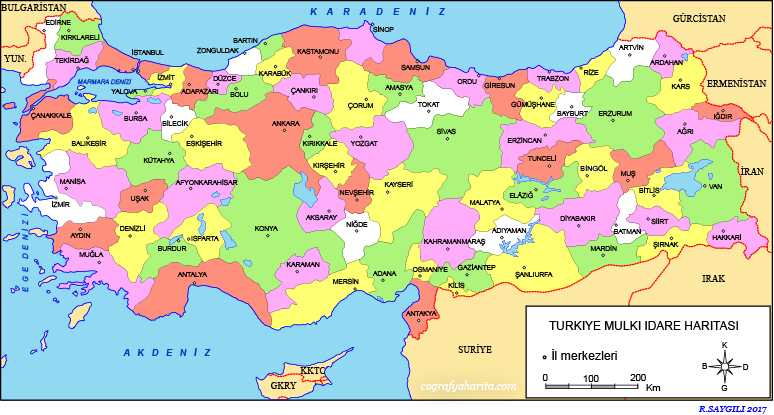 EK 2
SORU FORMUDeğerli katkılarınız için teşekkür ederiz.ÖZGEÇMİŞKişisel BilgilerSoyadı, Adı			  : ……………….....Uyruğu	: …………………. Doğum Tarihi ve Yeri	: .............................Telefon	: …………………Faks	: …………………E-mail	:  ………………….İş DeneyimiYıl                          Yer                                                              Görev…………             …………….                                       ………………….Yabancı Dil……………Yayınlar      ………………HazırlayanTez DanışmanıXxxxxxx XXXXXX
(Adı SOYADI)Xxx. Xxxxx XXXXXXX
(Unvanı. Adı ve SOYADI)ÜyelerİmzaProf. Dr.
Ad SOYADDoç. Dr.
Ad SOYAD
(Danışman)Doç. Dr.
Ad SOYADDoç. Dr.
Ad SOYADDr. Öğr. Üyesi
Ad SOYADÖZET …………………………………..……………………………………………..ÖZET …………………………………..……………………………………………..ÖZET …………………………………..……………………………………………..ÖZET …………………………………..……………………………………………..iABSTRACT …………………………………………………………………………..ABSTRACT …………………………………………………………………………..ABSTRACT …………………………………………………………………………..ABSTRACT …………………………………………………………………………..iiÖNSÖZ ……………………………………………………………………………….ÖNSÖZ ……………………………………………………………………………….ÖNSÖZ ……………………………………………………………………………….ÖNSÖZ ……………………………………………………………………………….iiiİÇİNDEKİLER ………………………………………………………………………İÇİNDEKİLER ………………………………………………………………………İÇİNDEKİLER ………………………………………………………………………İÇİNDEKİLER ………………………………………………………………………ivKISALTMALAR …………………………………………………………………….KISALTMALAR …………………………………………………………………….KISALTMALAR …………………………………………………………………….KISALTMALAR …………………………………………………………………….viTABLOLAR ………………………………………………………………………….TABLOLAR ………………………………………………………………………….TABLOLAR ………………………………………………………………………….TABLOLAR ………………………………………………………………………….viiŞEKİLLER …………………………………………………………………………..ŞEKİLLER …………………………………………………………………………..ŞEKİLLER …………………………………………………………………………..ŞEKİLLER …………………………………………………………………………..viiiGİRİŞ …………………………………………………………………………………GİRİŞ …………………………………………………………………………………GİRİŞ …………………………………………………………………………………GİRİŞ …………………………………………………………………………………1BİRİNCİ BÖLÜMBİRİNCİ BÖLÜM BAŞLIĞIBİRİNCİ BÖLÜMBİRİNCİ BÖLÜM BAŞLIĞIBİRİNCİ BÖLÜMBİRİNCİ BÖLÜM BAŞLIĞIBİRİNCİ BÖLÜMBİRİNCİ BÖLÜM BAŞLIĞIBİRİNCİ BÖLÜMBİRİNCİ BÖLÜM BAŞLIĞI1.1.Birinci Derece Alt Başlık Birinci Derece Alt Başlık Birinci ...……………….Birinci Derece Alt Başlık Birinci Derece Alt Başlık Birinci ...……………….Birinci Derece Alt Başlık Birinci Derece Alt Başlık Birinci ...……………….31.1.1.İkinci Derece Alt Başlık İkinci Derece Alt Başlık İkinci Derece Alt Başlık İkinci derece Alt Başlık …………..……………….……………İkinci Derece Alt Başlık İkinci Derece Alt Başlık İkinci Derece Alt Başlık İkinci derece Alt Başlık …………..……………….……………51.1.2.Xxxxxxxxxxxxxx Xxxxx Xxxxxxxxxx Xx Xxxxxxxx Xxxx …………..Xxxxxxxxxxxxxx Xxxxx Xxxxxxxxxx Xx Xxxxxxxx Xxxx …………..61.1.3.Xxxxxxxxxxxxxx Xxxxx Xxxxxxxxxx Xx Xxxxxxxx Xxxx ....………...Xxxxxxxxxxxxxx Xxxxx Xxxxxxxxxx Xx Xxxxxxxx Xxxx ....………...91.1.3.1.Üçüncü Derece Alt Başlık Üçüncü Derece Alt Başlık Üçüncü........................................................................................101.1.3.2.Xxxxxxxxxxxxxx Xxxxx Xxxxxxxxxx Xx Xxxxxxxx Xxxx ......131.1.3.3.Xxxxxxxxxxxxxx Xxxxx Xxxxxxxxxx Xx Xxxxxxxx Xxxx ......161.1.4.Xxxxxxxxxxxxxx Xxxxx Xxxxxxxxxx Xx Xxxxxxxx Xxxx ....………..Xxxxxxxxxxxxxx Xxxxx Xxxxxxxxxx Xx Xxxxxxxx Xxxx ....………..231.1.5.Xxxxxxxxxxxxxx Xxxxx Xxxxxxxxxx Xx Xxxxxxxx Xxxx …………..Xxxxxxxxxxxxxx Xxxxx Xxxxxxxxxx Xx Xxxxxxxx Xxxx …………..241.1.6.Xxxxxxxxxxxxxx Xxxxx Xxxxxxxxxx Xx Xxxxxxxx Xxxx ....………..Xxxxxxxxxxxxxx Xxxxx Xxxxxxxxxx Xx Xxxxxxxx Xxxx ....………..271.2.Xxxxxxxxxxxxxx Xxxxx Xxxxxxxxxx Xx Xxxxxxxx Xxxx ....………………..Xxxxxxxxxxxxxx Xxxxx Xxxxxxxxxx Xx Xxxxxxxx Xxxx ....………………..Xxxxxxxxxxxxxx Xxxxx Xxxxxxxxxx Xx Xxxxxxxx Xxxx ....………………..331.2.1.Xxxxxxxxxxxxxx Xxxxx Xxxxxxxxxx Xx Xxxxxxxx Xxxx ....………..Xxxxxxxxxxxxxx Xxxxx Xxxxxxxxxx Xx Xxxxxxxx Xxxx ....………..391.2.2.Xxxxxxxxxxxxxx Xxxxx Xxxxxxxxxx Xx Xxxxxxxx Xxxx ....………..Xxxxxxxxxxxxxx Xxxxx Xxxxxxxxxx Xx Xxxxxxxx Xxxx ....………..391.3.Xxxxxxxxxxxxxx Xxxxx Xxxxxxxxxx Xx Xxxxxxxx Xxxx ....………………..Xxxxxxxxxxxxxx Xxxxx Xxxxxxxxxx Xx Xxxxxxxx Xxxx ....………………..Xxxxxxxxxxxxxx Xxxxx Xxxxxxxxxx Xx Xxxxxxxx Xxxx ....………………..431.4.Xxxxxxxxxxxxxx Xxxxx Xxxxxxxxxx Xx Xxxxxxxx Xxxx ....………………..Xxxxxxxxxxxxxx Xxxxx Xxxxxxxxxx Xx Xxxxxxxx Xxxx ....………………..Xxxxxxxxxxxxxx Xxxxx Xxxxxxxxxx Xx Xxxxxxxx Xxxx ....………………..431.5.Xxxxxxxxxxxxxx Xxxxx Xxxxxxxxxx Xx Xxxxxxxx Xxxx ....………………..Xxxxxxxxxxxxxx Xxxxx Xxxxxxxxxx Xx Xxxxxxxx Xxxx ....………………..Xxxxxxxxxxxxxx Xxxxx Xxxxxxxxxx Xx Xxxxxxxx Xxxx ....………………..431.5.1.Xxxxxxxxxxxxxx Xxxxx Xxxxxxxxxx Xx Xxxxxxxx Xxxx .....………..Xxxxxxxxxxxxxx Xxxxx Xxxxxxxxxx Xx Xxxxxxxx Xxxx .....………..491.5.2.Xxxxxxxxxxxxxx Xxxxx Xxxxxxxxxx Xx Xxxxxxxx Xxxx .....………..Xxxxxxxxxxxxxx Xxxxx Xxxxxxxxxx Xx Xxxxxxxx Xxxx .....………..49İKİNCİ BÖLÜMİKİNCİ BÖLÜMÜN BAŞLIĞIİKİNCİ BÖLÜMİKİNCİ BÖLÜMÜN BAŞLIĞIİKİNCİ BÖLÜMİKİNCİ BÖLÜMÜN BAŞLIĞIİKİNCİ BÖLÜMİKİNCİ BÖLÜMÜN BAŞLIĞIİKİNCİ BÖLÜMİKİNCİ BÖLÜMÜN BAŞLIĞI2.1.Xxxxxxxxxxxxxx Xxxxx Xxxxxxxxxx Xx Xxxxxxxx Xxxx ....………….…....Xxxxxxxxxxxxxx Xxxxx Xxxxxxxxxx Xx Xxxxxxxx Xxxx ....………….…....Xxxxxxxxxxxxxx Xxxxx Xxxxxxxxxx Xx Xxxxxxxx Xxxx ....………….…....532.1.1.Xxxxxxx Xxxxx Xxxxxxxxxxx Xxxxxxxxxx Xxxxxxxxxxxxx Xxxxxxxxxx Xxxxx Xxxxxxxxx Xxxxxxxxxx ...…………..….………..Xxxxxxx Xxxxx Xxxxxxxxxxx Xxxxxxxxxx Xxxxxxxxxxxxx Xxxxxxxxxx Xxxxx Xxxxxxxxx Xxxxxxxxxx ...…………..….………..552.1.2.Xxxxxxxxxxxxxx Xxxxx Xxxxxxxxxx Xx Xxxxxxxx Xxxx …...………Xxxxxxxxxxxxxx Xxxxx Xxxxxxxxxx Xx Xxxxxxxx Xxxx …...………562.1.3.Xxxxxxxxxxxxxx Xxxxx Xxxxxxxxxx Xx Xxxxxxxx Xxxx ....…...……Xxxxxxxxxxxxxx Xxxxx Xxxxxxxxxx Xx Xxxxxxxx Xxxx ....…...……592.1.3.1.Xxxxxxxxxxxxxx Xxxxx Xxxxxxxxxx Xx Xxxxxxxx Xxxx Xxxxxxx ……..............................................................................602.1.3.2.Xxxxxxxxxxxxxx Xxxxx Xxxxxxxxxx Xx Xxxxxxxx Xxxx Xxxx….........................................................................................632.1.3.3.Xxxxxxxxxxxxxx Xxxxx Xxxxxxxxxx Xx Xxxxxxxx Xxxx Xxxx Xxxx…...............................................................................662.1.4.Xxxxxxxxxxxxxx Xxxxx Xxxxxxxxxx Xx Xxxxxxxx Xxxx ....…..........Xxxxxxxxxxxxxx Xxxxx Xxxxxxxxxx Xx Xxxxxxxx Xxxx ....…..........732.1.5.Xxxxxxxxxxxxxx Xxxxx Xxxxxxxxxx Xx Xxxxxxxx Xxxx ………..…Xxxxxxxxxxxxxx Xxxxx Xxxxxxxxxx Xx Xxxxxxxx Xxxx ………..…742.1.6.Xxxxxxxxxxxxxx Xxxxx Xxxxxxxxxx Xx Xxxxxxxx Xxxx ....………..Xxxxxxxxxxxxxx Xxxxx Xxxxxxxxxx Xx Xxxxxxxx Xxxx ....………..772.2.Xxxxxxxxxxxxxx Xxxxx Xxxxxxxxxx Xx Xxxxxxxx Xxxx ....………………..Xxxxxxxxxxxxxx Xxxxx Xxxxxxxxxx Xx Xxxxxxxx Xxxx ....………………..Xxxxxxxxxxxxxx Xxxxx Xxxxxxxxxx Xx Xxxxxxxx Xxxx ....………………..80ÜÇÜNCÜ BÖLÜMÜÇÜNCÜ BÖLÜMÜN BAŞLIĞIÜÇÜNCÜ BÖLÜMÜÇÜNCÜ BÖLÜMÜN BAŞLIĞIÜÇÜNCÜ BÖLÜMÜÇÜNCÜ BÖLÜMÜN BAŞLIĞIÜÇÜNCÜ BÖLÜMÜÇÜNCÜ BÖLÜMÜN BAŞLIĞIÜÇÜNCÜ BÖLÜMÜÇÜNCÜ BÖLÜMÜN BAŞLIĞI3.1.Xxxxxxxxxxxxxx Xxxxx Xxxxxxxxxx Xx Xxxxxxxx Xxxx ....…………..……Xxxxxxxxxxxxxx Xxxxx Xxxxxxxxxx Xx Xxxxxxxx Xxxx ....…………..……Xxxxxxxxxxxxxx Xxxxx Xxxxxxxxxx Xx Xxxxxxxx Xxxx ....…………..……913.1.1.Xxxxxxx Xxxxx Xxxxxxxxxxx Xxxxxxxxxx Xxxxxxxxxxxxx Xxxxxxxxxx Xxxxx Xxxxxxxxx Xxxxxxxxxx ...…………….……..…..Xxxxxxx Xxxxx Xxxxxxxxxxx Xxxxxxxxxx Xxxxxxxxxxxxx Xxxxxxxxxx Xxxxx Xxxxxxxxx Xxxxxxxxxx ...…………….……..…..923.1.2.Xxxxxxxxxxxxxx Xxxxx Xxxxxxxxxx Xx Xxxxxxxx Xxxx ………...…Xxxxxxxxxxxxxx Xxxxx Xxxxxxxxxx Xx Xxxxxxxx Xxxx ………...…973.1.3.Xxxxxxxxxxxxxx Xxxxx Xxxxxxxxxx Xx Xxxxxxxx Xxxx ....………...Xxxxxxxxxxxxxx Xxxxx Xxxxxxxxxx Xx Xxxxxxxx Xxxx ....………...983.1.3.1.Xxxxxxxxxxxxxx Xxxxx Xxxxxxxxxx Xx Xxxxxxxx Xxxx ......1003.1.3.2.Xxxxxxxxxxxxxx Xxxxx Xxxxxxxxxx Xx Xxxxxxxx Xxxx ......1013.1.3.3.Xxxxxxxxxxxxxx Xxxxx Xxxxxxxxxx Xx Xxxxxxxx Xxxx ......1023.1.4.Xxxxxxxxxxxxxx Xxxxx Xxxxxxxxxx Xx Xxxxxxxx Xxxx ....……......Xxxxxxxxxxxxxx Xxxxx Xxxxxxxxxx Xx Xxxxxxxx Xxxx ....……......1053.1.5.Xxxxxxxxxxxxxx Xxxxx Xxxxxxxxxx Xx Xxxxxxxx Xxxx …………..Xxxxxxxxxxxxxx Xxxxx Xxxxxxxxxx Xx Xxxxxxxx Xxxx …………..1083.1.6.Xxxxxxxxxxxxxx Xxxxx Xxxxxxxxxx Xx Xxxxxxxx Xxxx ....………..Xxxxxxxxxxxxxx Xxxxx Xxxxxxxxxx Xx Xxxxxxxx Xxxx ....………..1093.2.Xxxxxxxxxxxxxx Xxxxx Xxxxxxxxxx Xx Xxxxxxxx Xxxx ....……………......Xxxxxxxxxxxxxx Xxxxx Xxxxxxxxxx Xx Xxxxxxxx Xxxx ....……………......Xxxxxxxxxxxxxx Xxxxx Xxxxxxxxxx Xx Xxxxxxxx Xxxx ....……………......110SONUÇ VE ÖNERİLER …………………………………………………………...SONUÇ VE ÖNERİLER …………………………………………………………...SONUÇ VE ÖNERİLER …………………………………………………………...SONUÇ VE ÖNERİLER …………………………………………………………...128KAYNAKÇA ...……………………………………………………………………….KAYNAKÇA ...……………………………………………………………………….KAYNAKÇA ...……………………………………………………………………….KAYNAKÇA ...……………………………………………………………………….134EKLER ……………………………………………………………………………….EKLER ……………………………………………………………………………….EKLER ……………………………………………………………………………….EKLER ……………………………………………………………………………….150EK 1. TÜRKİYE MÜLKİ İDARE HARİTASI …………………………………...EK 1. TÜRKİYE MÜLKİ İDARE HARİTASI …………………………………...EK 1. TÜRKİYE MÜLKİ İDARE HARİTASI …………………………………...EK 1. TÜRKİYE MÜLKİ İDARE HARİTASI …………………………………...151EK 2. ANKET ……………..………………………………………………………....EK 2. ANKET ……………..………………………………………………………....EK 2. ANKET ……………..………………………………………………………....EK 2. ANKET ……………..………………………………………………………....152ÖZGEÇMİŞ ….……………………………………………………………………....ÖZGEÇMİŞ ….……………………………………………………………………....ÖZGEÇMİŞ ….……………………………………………………………………....ÖZGEÇMİŞ ….……………………………………………………………………....158DİZİN (isteğe bağlı) ….……………………………………………………………....DİZİN (isteğe bağlı) ….……………………………………………………………....DİZİN (isteğe bağlı) ….……………………………………………………………....DİZİN (isteğe bağlı) ….……………………………………………………………....160Böl.: BölümÇev.: ÇevirenD.: Dergi(si)Der.: DerleyenEd.: Editör(ler)Gzt.: Gazete(si)No.: NumaraNu.: Numberp.: Pages.: SayfaVol.: VolumeTablo NoTablo AdıSayfaTablo 1.1.Tablo 1.2.Tablo 1.3.Tablo 2.1.Tablo 2.2.Tablo 2.3.Tablo 3.1.Tablo 3.2.Tablo 3.3.Tablo 3.4.Tablo 3.5.Tablo 3.6.Tablo 3.7.Tablo 3.8.Tablo 3.9.Şekil NoŞekil AdıSayfa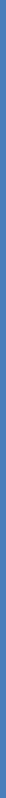 Şekil 1.1.Şekil 1.2.Şekil 1.3.Şekil 2.1.Şekil 2.2.Şekil 2.3.Şekil 3.1.Şekil 3.2.Şekil 3.3.Şekil 3.4.Şekil 3.5.Şekil 3.6.Şekil 3.7.Şekil 3.8.Şekil 3.9.(1=Kesinlikle katılmıyorum), (2= Katılmıyorum), (3=Ne katılıyorum ne katılmıyorum), (4= Katılıyorum), (5= Kesinlikle katılıyorum) olacak şekilde, ne ölçüde katıldığınızı işaretleyerek değerlendiriniz.123451Türkiye'nin siyasi ve maddi gücü düşünüldüğünde, bölge politikalarında en etkili ülke olması gerekir.234567(…)CinsiyetCinsiyetCinsiyet(  )  Kadın(  ) ErkekYaş aralığı(  )  25 yaş ve altı(  ) 25 - 35(  ) 35 - 45(  ) 45 yaş ve üstüAylık Gelir Düzeyi(  ) 2000 TL ve altı(  ) 2001 - 4000 TL(  ) 4001 - 6000 TL(  ) 6001 TL ve üstüEğitimDereceYüksek lisansEğitim Birimi……………………….Mezuniyet Tarihi……………Lisans……………………….……….......Lise……………………….……………